Järla O-tour #2 2019-01-08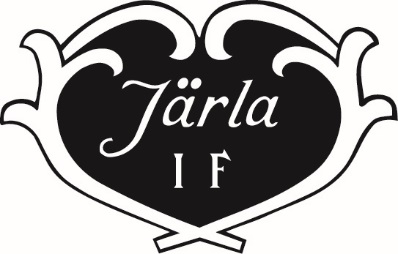 Start: Gemensam start klockan 18.25 i toppen på Mastbacken.Mål: Järlagården Anmälan: Via Eventor. https://eventor.orientering.se/Events/Show/24406
Föranmäl dig gärna. Direktanmälan möjlig också. 

Banlängder: 
Långa 7,16 km (3 varv+1 hem)
Mellan 5,32 km (2 varv+1 hem)
Korta 3,53 km (1 varv+1 hem)
Orange 3,4 km (1 varv+1 hem)

Gaffling: Gafflade slingor med varvning.

Karta: Skala 1:10000. Ritad 2018 av Fredrik Ahnlén

Stämplingssystem: Sportident